Appendix B Table B1. Detailed information on the on-board observations of albatrosses and petrels deliberately killed or injured by handline fisheries off Brazil. Details include species (AYN: Atlantic yellow-nosed albatross; SPP: spectacled petrel; GSH: Great shearwater; COR: Cory's shearwater; SHW: unidentified shearwater); date; if the bird was dead or alive; Injury or kill type; other notes and the corresponding photo in Fig. 1. The asterisks indicate birds that were killed or injured in the vessel carrying the on-board observer.  Table B2. Detailed information on the records of albatrosses and petrels with bill mutilation. Details include species (AYN: Atlantic yellow-nosed albatross; BBA: black-browed albatross; MSH: Manx shearwater; NRA: northern royal albatross; SGP: southern giant petrel; SPP: spectacled petrel; SRA: southern royal albatross; COR: Cory's shearwater; MOL: Unidentified mollymawk; Thalassarche spp.); age class; date; country; location; if the bird was dead or alive; if upper, lower or both mandible were mutilated (Mandible); the degree of mutilation (% Bill missing); if the bird was photographed; the corresponding figure in Figure C1; photo credits and other notes.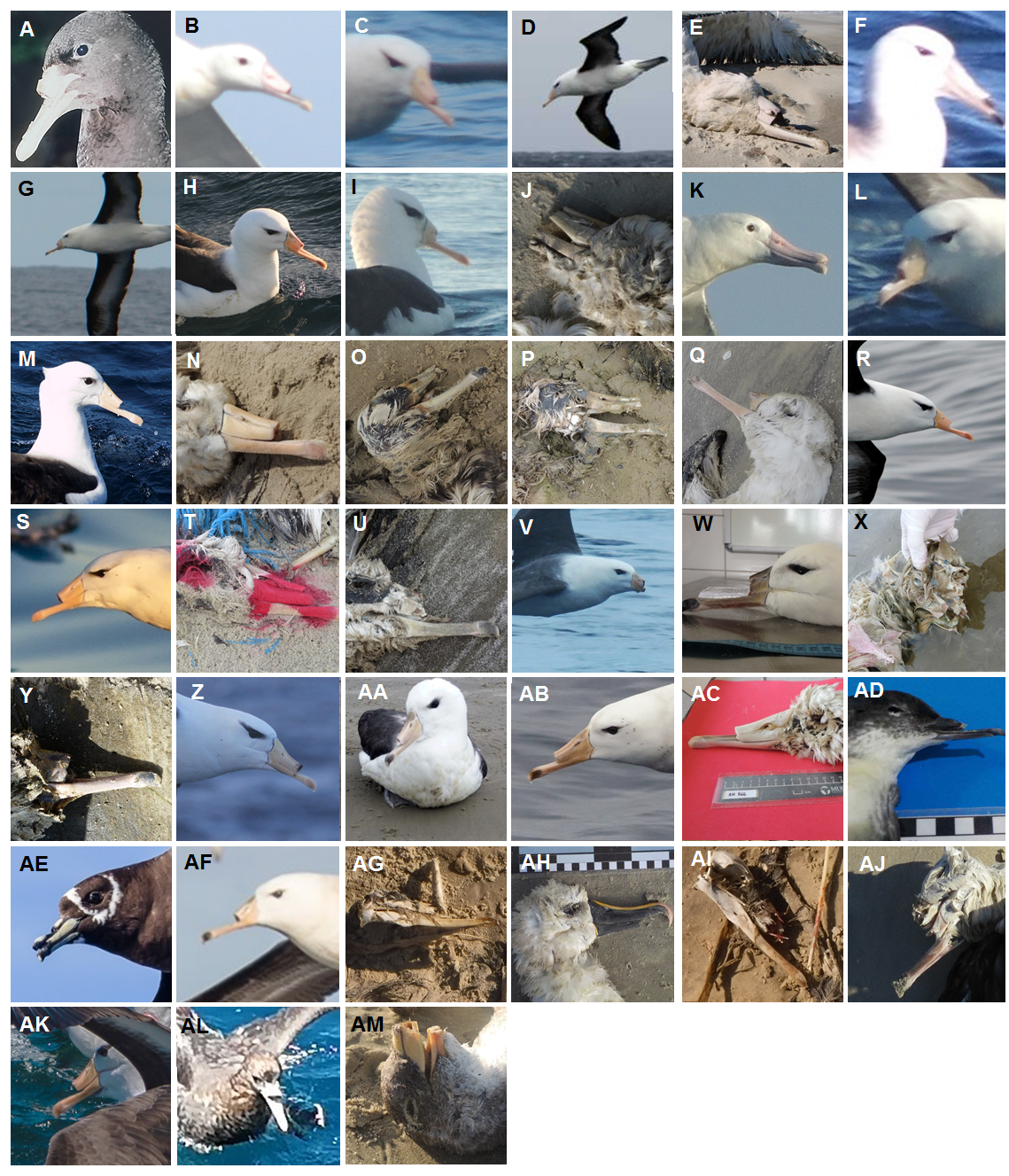 Figure C1. Documented records of albatrosses and petrels with bill mutilation. Corresponding photo credits in Table B2. #SpeciesDateDead/AliveNotes on injury/deathOther notesFigure1AYN*10 Feb 2006DeadUpper bill amputated and shoulder wound.Hooked alive and killed by fishermen. 3A2GSH10 Feb 2006DeadShoulder/neck wound. Dying bird.Hauled on board. 3B3GSH*19 Feb 2006AliveOpen wound close to the billHooked alive and injured during handling. Released alive. No picture.na4GSH*19 Feb 2006DeadKilled by hitting the head.Hooked alive and killed by fishermen. 3C5COR19 Feb 2006DeadBroken neck.Hauled on board.3D6GSH20 Feb 2006DeadHead trauma.Hauled on board. No picture.na7GSH23 Feb 2006AliveBroken leg + dorsal scar, injured few days ago.Hauled on board.3E8SPP25 Feb 2006DeadKilled by hitting the head.Hauled on board. No picture.na9SPP26 Feb 2006DeadKilled by hitting the head.Hauled on board. No picture.na10SPP27 Feb 2006DeadKilled by hitting the head.Hauled on board.3F11AYN27 Feb 2006DeadKilled by hitting the head. Adult.Hauled on board.3F12GSH06 Jun 2006AliveWounded Wing.Hauled on board.3G13SHW27 Feb 2006DeadFloating on the sea surface. Not hauled on board.  No picture.na14SHW27 Feb 2006DeadFloating on the sea surfaceNot hauled on board.  No picture.na15SHW27 Feb 2006DeadFloating on the sea surfaceNot hauled on board.  No picture.na16SHW27 Feb 2006DeadFloating on the sea surfaceNot hauled on board.  No picture.na#SpeciesAge classDateCountryLocationDead/aliveMandible% Bill missingPhoto (Y/N)FigureOther notes1SGPImmature03 July 1999BrazilPraia Grande BeachAliveUpper71YARescued on the beach. Died on 30 Nov 2011.2NRAAdult23 July 2005UruguayOffshoreAliveUppernaNnaObserved from vessel.3SGPImmature15 June 2008BrazilAPA da Baleia FrancaAliveUppernaNnaRescued on the beach. Died same day.4SRAAdult26 August 2008UruguayOffshoreAliveUpper50YBPhotographed from vessel.5BBAAdult26 August 2009UruguayOffshoreAliveUppernaYCPhotographed from vessel.6BBAAdult01 October 2009BrazilCassino BeachDeadUppernaNnaDead on the beach.7BBAAdult22 April 2010BrazilOffshoreAliveUpper71YDPhotographed from vessel.8BBAAdult10 July 2010ArgentinaOffshoreAliveBothnaNnaObserved from vessel.9BBAAdult02 November 2010ArgentinaOffshoreAliveUppernaNnaObserved from vessel.10NRAna20 March 2011BrazilCassino BeachDeadUpper79YEDead on the beach.11BBAAdult22 May 2011UruguayOffshoreAliveUpper39YFPhotographed from vessel.12BBAAdult17 July 2012BrazilOffshoreAliveUpper61YGPhotographed from vessel.13BBAAdult07 August 2012BrazilOffshoreAliveUpper63YHPhotographed from vessel.14BBAImmature01 June 2013UruguayOffshoreAliveUpper75YIPhotographed from vessel.15BBAAdult06 June 2013BrazilImbé BeachDeadBoth59YJDead on the beach. Housed in Bird Collection of MUCIN (MUCIN 0356). 16NRAAdult09 June 2013UruguayOffshoreAliveUpper3YKPhotographed from vessel.17BBAAdult27 August 2013UruguayOffshoreAliveUppernaYLPhotographed from vessel.18BBAAdult30 September 2013BrazilOffshoreAliveUpper100YMPhotographed from vessel.19BBAAdult10 October 2013BrazilXangri-lá BeachDeadUpper50YNDead on the beach. Housed in Bird Collection of MUCIN (MUCIN 0741). 20BBAImmature16 October 2013BrazilImbé BeachDeadUpper59YODead on the beach.21BBAImmature16 October 2013BrazilImbé BeachDeadUpper72YPDead on the beach.22BBAAdult07 August 2015BrazilMar Grosso BeachDeadUpper19YQDead on the beach.23BBAAdult12 August 2015ArgentinaOffshoreAliveUpper62YRPhotographed from vessel.24BBAAdult16 August 2015UruguayOffshoreAliveUpper57YSPhotographed from vessel.25BBAAdult21 August 2015BrazilImbé BeachDeadUpper44YTDead on the beach.26BBAAdult09 September 2015BrazilOffshoreAliveUppernaNnaObserved from vessel.27BBAImmature17 March 2016BrazilCassino BeachDeadUpper75YUDead on the beach.28BBAAdult20 March 2016BrazilOffshoreAliveBoth70YVPhotographed from vessel.29BBAImmature28 April 2016BrazilMaresias BeachAliveUpper82YWRescued on the beach, weigth= 2.570 kg. Died two days later.30BBAna12 May 2016BrazilImbé BeachDeadBoth100YXDead on the beach.31BBAImmature12 May 2016BrazilImbé BeachDeadUpper82YYDead on the beach Housed in Bird Collection of MUCIN (MUCIN 1039).32BBAAdult13 May 2016BrazilOffshoreAliveUpper42YZPhotographed from vessel.33BBAImmature26 May 2016BrazilMongaguá BeachAliveUpper49YAARescued on the beach. Died few days later.34BBAImmature02 July 2016UruguayOffshoreAliveUpper45YABPhotographed from vessel.35SRAAdult09 September 2016BrazilTorres BeachDeadUpper48YACDead on the beach. Housed in Bird Collection of MUCIN (MUCIN 0810).36MSHna17 September 2016BrazilJuréiaAliveUpper67YADRescued on the beach. Died few days later.37SPPna07 April 2017UruguayOffshoreAliveBoth13YAEPhotographed from vessel.38BBAImmature06 May 2017BrazilOffshoreAliveUppernaNnaObserved from vessel.39BBAImmature14 June 2017UruguayOffshoreAliveUpper45YAFPhotographed from vessel.40MOLna22 June 2017BrazilImbé BeachDeadUppernaYAGDead on the beach.41YNAAdult25 June 2017BrazilPontal do SulDeadLower39YAHDead on the beach.42BBAna20 July 2017BrazilPinhal BeachDeadUpper62YAIDead on the beach.43BBAImmature07 August 2017BrazilImbé BeachDeadUpper20YAJDead on the beach.44BBAAdult23 October 2018UruguayOffshoreAliveUpper55YAKPhotographed from vessel.45SGPImmature27 February 2019UruguayOffshoreAliveUpper71YALPhotographed from vessel.46CORna07 June 2019BrazilImbé BeachDeadBoth74YAMDead on the beach.